Overordnet strategifor Helgelandsrådet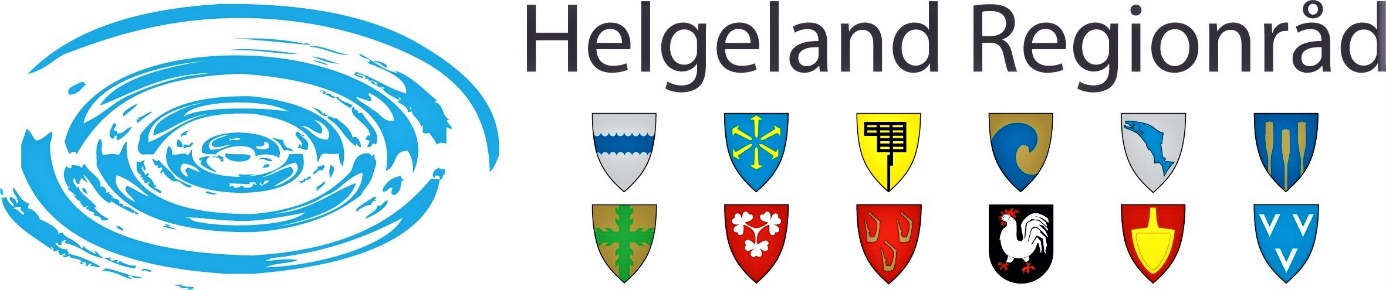 Mosjøen, september 2020Innhold1.	Om strategien	32.	Helgelandsrådet – et navnevalg	43.	Hvor er vi? – I støpeskjeen	43.1.	Organisasjonen oppfattes i dag som	43.2.	SWOT-analyse	53.3.	Samfunnsoppdraget	74.	Helgelandsrådet skal være en politisk maktfaktor	74.1.	Ambisjoner	74.2.	Ønsket fremtidsbilde	74.3.	Ønsket etterlatt inntrykk (det vi vil andre skal tenke om Helgelandsrådet)	85.	Våre strategiske mål	85.1.	Visjon – vårt overordnede strategiske mål	85.2.	Våre hovedmål	86.	Roller og rolleforståelse	87.	Talspersoner og lederfunksjon	9Strategidokument vedtatt på Helgelandstinget.Mosjøen 17. september 2020 BakgrunnHelgeland interkommunalt politisk råd ble etablert av 12 kommuner på Helgeland etter kommunevalget i 2019. De to tidligere rådene Helgeland Regionråd og Sør-Helgeland Regionråd ble samtidig oppløst.Kommunene som er med: Alstahaug, Bindal, Brønnøy, Dønna, Grane, Herøy, Leirfjord, Sømna, Træna, Vefsn, Vega og Vevelstad. Rådet har fått på plass samarbeidsavtale og vedtekter som beskriver formålet, organiseringen og den administrative ledelsen av rådet.Denne strategien er laget med bakgrunn i følgende momenter:Samarbeidsavtalen og vedtekter (vedtatt av kommunene)Arbeidsmøte med arbeidsutvalget (rådets leder, nestleder og fire valgte representanter fra Helgelandsrådet, i tillegg til daglig leder)Innspill fra Helgelandsrådet (to representanter fra hver av deltakerkommunene, samt administrasjonen i Helgelandsrådet. Rådmennene har møte-, tale- og forslagsrett)Strategien skal endelig vedtas på Helgelandstinget/årsmøtet.	Om strategienStrategien skal gi oss selv og omverden en tydelig forståelse av hva Helgelandsrådet er. En velfundert og velformulert strategi vil øke sannsynligheten for at Helgelandsrådet innfrir målene som er satt i formålsparagrafen. For å lykkes med dette, kreves det stor grad av involvering og enighet om de overordnede linjene i strategien. Strategien definerer hva som er rådets strategiske posisjon (hva vi ønsker å være) og hvilke strategiske valg som må til for å nå målene. Strategi handler aller mest om gjennomføring. Derfor er det opp til hele organisasjonen å omsette strategien til handling gjennom involvering, eierskap og engasjement. Strategien er knyttet til det samfunnsoppdraget Helgelandsrådet skal innfri. Dette er ikke en strategi for å «ta» et marked i kommersiell forstand, men skal tydeliggjøre hvorfor vi er til (vår eksistensberettigelse).I arbeidet med strategien, har vi valgt følgende struktur:Hvor står vi i dag? (Nå-analyse) Hvor ønsker vi å være i fremtiden? (Mål-analyse) Hvordan skal vi komme dit? (Strategi)Helgelandsrådet – et navnevalgI dagligtalen skal navnet være Helgelandsrådet.Det er viktig å ha en identitet som skiller denne organisasjonen fra de to tidligere regionrådene. Navnendringen må komme nå, og skal brukes i all kommunikasjon i arbeidet med å bygge opp et eget omdømme. Helgelandsrådet er valgt fordi:Det er tydeligDet skiller seg fra de to tidligere rådeneNavnet er også en naturlig utvikling fra de to tidligere rådeneGir identitet og virker samlendeNavnet legger seg opp mot Lofotrådet og NamdalsrådetNavnet Helgelandsrådet skal brukes entydig og av alle som uttaler seg på vegne av Helgeland interkommunalt politisk råd.Det formelle navnet skal fortsatt være «Helgeland interkommunalt politisk råd».Hvor er vi? – I støpeskjeenAnalysen baserer seg på hva vi mener kjennetegner Helgelandsrådet i dag. Rådet har eksistert i ca. 6 måneder, og har naturlig nok ikke bygget opp et tydelig omdømme. Helgelandsrådet er til dels ukjent, og for befolkningen generelt, kan det nye rådet lett forveksles med de to tidligere rådene. Organisasjonen oppfattes i dag somTo som er blitt fellesEr i en tidlig fase til å bli noe stort, ikke kommet ordentlig i gangEr en sammenslutning/felles møteplass for kommuner/politikere/ordførereEndret fra prosjekt til politikkHar fått politisk legitimitet. Gitt resultater i sykehussaken Er personuavhengig  Samarbeider med aktører utenfor regionenSWOT-analyseSamfunnsoppdragetHelgelandsrådet har et tydelig samfunnsoppdrag som er nedfelt i vedtektene. Med samfunnsoppdrag, menes den rollen Helgelandsrådet har tatt på seg på vegne av samfunnet. Overordnet er rollen definert som et politisk bindeledd mellom deltakerkommunene, og mellom kommunene og nasjonale og regionale myndigheter. Konkret betyr samfunnsoppdraget at Helgelandsrådet skal: Legge til rette for økt samarbeid og bidra til å skape en felles identitet på Helgeland.Fremme felles saker som har betydning for regionen, og også saker for enkeltkommuner som er viktig for hele regionen.Være en tydelig strategisk og politisk aktør som uttaler seg om politiske saker som angår Helgeland.Være en pådriver for vekst og utvikling i Nordland på bakgrunn av de muligheter vi har i regionen.Ikke fungere som et forvaltningsorgan og ikke utøve kommunale tjenester. Være et forum for å utvikle samarbeid om kommunale oppgaver.Helgelandsrådet skal være en politisk maktfaktorStrategien hviler på vårt ønske om at Helgelandsrådet skal være en politisk maktfaktor.Dette har vi definert gjennom å beskrive egne ambisjoner, tegnet et fremtidsbilde og hvilket ønsket etterlatt inntrykk vi vil at omverden skal ha av Helgelandsrådet. Dette skal styre våre egne handlinger og prioriteringer, slik at vi oppnår målene i strategien. AmbisjonerVi skal fortsatt sette den politiske dagsordenVi skal være framsynte og proaktiveVi skal være en attraktiv samarbeidspartnerVi skal stå sammen utad i aktuelle saker og høringerVi skal jobbe for Helgeland og være løsningsorientert Vi skal utvikle oss med det folket vi harVi skal tenke på vekst i betydningen av å heve livskvaliteten for de som bor herØnsket fremtidsbildeVår innsats har gjort Helgeland enda mer attraktivtVi har kraft/ressurser til å kjøre fram store prosjektVi er det foretrukne kontaktpunktet for regionale og sentrale myndigheterVi har stor politisk slagkraft gjennom samarbeid og fordi vi har lett tilgang på beslutningstakereVi har bidratt til økt lokaldemokratisk aktivitetHelgelandstinget – en unik mulighet for sentrale politikere, og arena der lokalt næringsliv kan fremme sine behovNæringslivet har god kontakt med Helgelandsrådet og bruker oss for å fremme næringslivets behovØnsket etterlatt inntrykk (det vi vil andre skal tenke om Helgelandsrådet)Helgelandsrådet har et sterkt og tydelig samarbeidHelgelandsrådet har lyktes med strategien sinHelgelandsrådet skaper vekst og utvikler HelgelandFolket på Helgeland kjenner godt til hva Helgelandsrådet holder på med Våre strategiske målVisjon – vårt overordnede strategiske målVi skal være en politisk maktfaktor som samler og styrker HelgelandFor oss er det å utøve politikk et samfunnsoppdrag. Et oppdrag om å påvirke utviklingen i samfunnet, slik at alle som bor her har mulighet til å leve sine liv til fulle. For å kunne påvirke utviklingen, må vi søke innflytelse slik at vi er i posisjon til å ta beslutninger.Våre hovedmålVi skal opptre samlende slik at vi kan utvikle og samle Helgeland til en slagkraftig region.Vi skal aktivt jobbe for å drive fram samhold, kunnskap og forståelse for mulighetene i hele regionen.Vi skal sette den politiske agendaen og gjennom den utøve vår rolle som pådriver og samfunnsaktør.Roller og rolleforståelseFor at Helgelandsrådet skal framstå samlet og koordinert, er det viktig med tydelige roller og rolleforståelse. Rollene i Helgelandsrådet må følge vedtektene og organisasjonsstrukturen som er vedtatt i samarbeidsavtalen. Vi skal ha «Alle for en – en for alle» som verdi. Det betyr at vi skal unne hverandre suksess og bidra til å bygge hverandre opp og spille hverandre gode. I høringssaker, uttalelser om aktuelle politiske saker eller andre saker av betydning for Helgeland, skal Helgelandsrådet og enkeltkommunene avklare om regionen skal framstå samla, eller om kommunene skal uttale seg enkeltvis. Arbeidsutvalget skal koordinere dette sammen med leder for Helgelandsrådet. Hver enkelt kommune har rett til å reservere seg mot fellesuttalelser. Våre ambisjoner og hvem som gjør hva, må tilpasses de ressursene vi til enhver tid rår over.I rolleavklaringen er det særlig viktig at Helgelandsrådet ikke overtar normale kommunale tjenester eller politiske oppgaver. Kommunene har det formelle forvaltningsansvaret, og Helgelandsrådet skal ikke foregripe politiske beslutningsprosesser i kommunene.Talspersoner og lederfunksjonKontroversielle uttalelser skal opp i Helgelandsrådet. Arbeidsutvalget kan uttale seg i mindre saker mellom møtene i rådene. Det skal være et klart skille mellom politiske- og administrative uttalelser.Leder i underutvalg har ansvar for at utvalget definerer egne mål for arbeidet i utvalget. Leder i underutvalg kan uttale seg på vegne av sitt utvalg, eller delegere dette ansvaret til andre politisk valgte medlemmer i utvalget.Sekretariatsleder kan uttale seg når dette er forankret hos leder for Helgelandsrådet eller utvalgsleder Den som har fått tildelt lederrollen, har et ansvar for å lede. De andre må være villig til å la seg lede.StyrkerSvakheterMange kommuner og mange politikere som støtter detteSterk vilje til å deltaStørre gjennomslagskraftStor bredde i regionen (natur, næring, folk)Sulten på suksessGir slagkraft Større vilje til unne hverandre å lykkesFinansielle muskler, bidra i spleiselagLedig posisjon/arena å taNy organisasjon Har ikke med «gammelt slagg»Har med oss suksesshistorierSvak økonomiLiten administrasjonUtydelig rolleUkjentIkke en tydelig agendaTing tar tidStor regionKulturforskjellerUtfordringer i samferdselen i regionenMuligheterTruslerUtvikle helhetlige samferdselsløsningerFantastisk natur -> reiselivBli en tydelig politisk aktørAktiv samfunnsutviklerTiltrekke oss ungdomBygge felles identitetØkt samarbeid mellom kommunene Dele erfaringerSterkere samholdMer synligBedre samarbeid med resten av Helgeland Gjøre Helgelandstinget til en knallsuksessKoronaManglende prioritering i kommuneneManglende tilbakemeldingerMangel på fartInteressekonflikter Rolleforståelse internt og eksternt (komplekst)Negative mellommenneskelige relasjonerMangel på tillitNoen kjører solo (drar ikke i samme retning)Debatter blir for polarisertMangel på tydelig strategi (gir rom for sololøp)Ulikt ambisjonsnivåDårlig forankringMangel på eller dårlig kommunikasjon i organisasjonen og mellom kommunene